LISTA DE NOTAS DAS PROVASSeleção 2012.1 NOTAS ATRIBUÍDAS PELO COLEGIADO DO MESTRADO ACADÊMICO EM LETRAS.Fundação Universidade Federal de RondôniaNúcleo de Ciências HumanasPrograma de Pós-Graduação em LetrasMestrado Acadêmico em Letras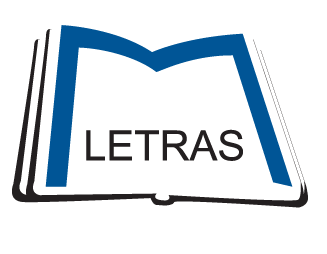 InscriçãoLinha Pesq.Linha Pesq.Língua estrangeiraLíngua estrangeira Currículo CurrículoProjetoProjetoEspecíficaEspecíficaEspecíficaNota de InglêsNota de InglêsNota de InglêsNota deEspanholNota deEspanholNota da EntrevistaNota da EntrevistaNota da Entrevista20121002Linha 2InglêsInglêsInglêsInglês0,30,31,21,2FaltouFaltouFaltouFaltouFaltouFaltouFaltouFaltou20121004Linha 1EspanholEspanholEspanholEspanhol0,50,50,80,83,03,03,00,300,3020121005Linha 2EspanholEspanholEspanholEspanhol0,70,71,81,80,50,50,50,580,5820121006Linha 2EspanholEspanholEspanholEspanhol0,950,952,02,04,74,74,70,830,8320121007Linha 1EspanholEspanholEspanholEspanhol0,170,171,71,72,02,02,00,730,7320121008Linha 1InglêsInglêsInglêsInglês0,50,51,51,5FaltouFaltouFaltouFaltouFaltouFaltouFaltouFaltou20121009Linha 1Linha 1EspanholEspanhol0,40,40,70,70,70,50,50,500,5020121010Linha 2Linha 2EspanholEspanhol0,570,571,81,81,83,13,10,900,9020121011Linha 1Linha 1EspanholEspanhol0,70,72,02,02,03,83,80,750,7520121012Linha 2Linha 2InglêsInglês0,60,61,71,71,73,63,60,620,620,6220121013Linha 1Linha 1EspanholEspanhol0,550,551,091,091,09FaltouFaltouFaltouFaltouFaltouFaltouFaltou20121014Linha 2Linha 2EspanholEspanhol0,100,101,01,01,0FaltouFaltouFaltouFaltouFaltouFaltouFaltou20121015Linha 2Linha 2InglêsInglês1,01,02,02,02,03,03,00,740,740,7420121016Linha 2Linha 2EspanholEspanhol0,290,292,02,02,01,31,30,380,3820121017Linha 2Linha 2InglêsInglês0,180,181,71,71,72,02,00,700,700,7020121018Linha 1Linha 1EspanholEspanhol0,390,390,140,140,141,01,00,660,6620121019Linha 1Linha 1EspanholEspanhol0,100,100,20,20,20,50,50,650,6520121020Linha 2Linha 2EspanholEspanhol0,960,961,91,91,93,43,40,980,9820121021Linha 1Linha 1EspanholEspanhol0,60,62,02,02,0FaltouFaltouFaltouFaltouFaltouFaltouFaltou20121022Linha 1Linha 1InglêsInglês0,00,01,21,21,2FaltouFaltouFaltouFaltouFaltouFaltouFaltou20121023Linha 1Linha 1InglêsInglês0,530,531,21,21,2FaltouFaltouFaltouFaltouFaltouFaltouFaltou20121024Linha 1Linha 1EspanholEspanhol0,50,52,02,02,02,22,20,830,8320121025Linha 1Linha 1InglêsInglês0,650,650,70,70,7FaltouFaltouFaltouFaltouFaltouFaltouFaltou20121026Linha 2Linha 2EspanholEspanhol0,220,221,01,01,0FaltouFaltouFaltouFaltouFaltouFaltouFaltou20121027Linha 1Linha 1EspanholEspanhol0,850,851,71,71,73,23,20,800,8020121028Linha 2Linha 2EspanholEspanhol1,01,01,91,91,9FaltouFaltouFaltouFaltouFaltouFaltouFaltou20121029Linha 1Linha 1InglêsInglês0,370,371,51,51,50,40,40,340,340,3420121030Linha 2EspanholEspanhol0,550,550,550,552,02,0FaltouFaltouFaltouFaltouFaltouFaltouFaltouFaltouFaltou20121031Linha 1EspanholEspanhol0,820,820,820,821,71,73,30,600,600,600,600,6020121032Linha 1EspanholEspanhol0,100,100,100,101,21,20,70,300,300,300,300,3020121033Linha 1EspanholEspanhol0,100,100,100,101,61,61,20,700,700,700,700,7020121034Linha 2 EspanholEspanhol1,01,01,01,01,51,51,10,830,830,830,830,8320121035Linha 2EspanholEspanhol0,590,590,590,590,550,55FaltouFaltouFaltouFaltouFaltouFaltouFaltouFaltouFaltou20121036Linha 2EspanholEspanhol0,950,950,950,951,81,8FaltouFaltouFaltouFaltouFaltouFaltouFaltouFaltouFaltou20121037Linha 2InglêsInglês0,750,750,750,751,81,8FaltouFaltouFaltouFaltouFaltouFaltouFaltouFaltouFaltou20121038Linha 2EspanholEspanhol1,01,01,01,01,51,5FaltouFaltouFaltouFaltouFaltouFaltouFaltouFaltouFaltou20121039Linha 1EspanholEspanhol0,840,840,840,841,81,8FaltouFaltouFaltouFaltouFaltouFaltouFaltouFaltouFaltou20121040Linha 1EspanholEspanhol 0,85 0,85 0,85 0,852,02,02,80,920,920,920,920,9220121041Linha 2InglêsInglês1,01,01,01,02,02,01,650,810,810,8120121042Linha 1InglêsInglês0,70,70,70,72,02,03,00,610,610,6120121043Linha 2EspanholEspanhol0,50,50,50,50,80,82,50,630,630,630,630,6320121044Linha 1InglêsInglês0,900,900,900,902,02,02,51,01,01,020121045Linha 1EspanholEspanhol1,01,01,01,02,02,02,30,950,950,950,950,9520121046Linha 2InglêsInglês0,300,300,300,301,21,21,60,540,540,5420121047Linha 2EspanholEspanhol1,01,01,01,02,02,03,50,600,600,600,600,6020121049Linha 2EspanholEspanhol0,550,550,550,552,02,0FaltouFaltouFaltouFaltouFaltouFaltouFaltouFaltouFaltou20121050Linha 2EspanholEspanhol0,40,40,40,40,40,4FaltouFaltouFaltouFaltouFaltouFaltouFaltouFaltouFaltou20121051 Linha 2EspanholEspanhol0,30,30,30,31,11,13,90,700,700,700,700,7020121052Linha 2espanholespanhol0,50,50,50,51,51,5FaltouFaltouFaltouFaltouFaltouFaltouFaltouFaltouFaltou20121053Linha 2InglêsInglês0,50,50,50,51,01,04,50,920,920,9220121054Linha 2EspanholEspanhol0,670,670,670,671,41,41,80,450,450,450,450,4520121055Linha 1EspanholEspanhol0,580,580,580,582,02,04,00,950,950,950,950,9520121056Linha  2Inglês Inglês 1,01,01,01,01,61,6FaltouFaltouFaltouFaltouFaltouFaltouFaltouFaltouFaltou20121057Linha 2InglêsInglês0,70,70,70,71,81,83,20,500,500,50